                                       QUANTE FARFALLE!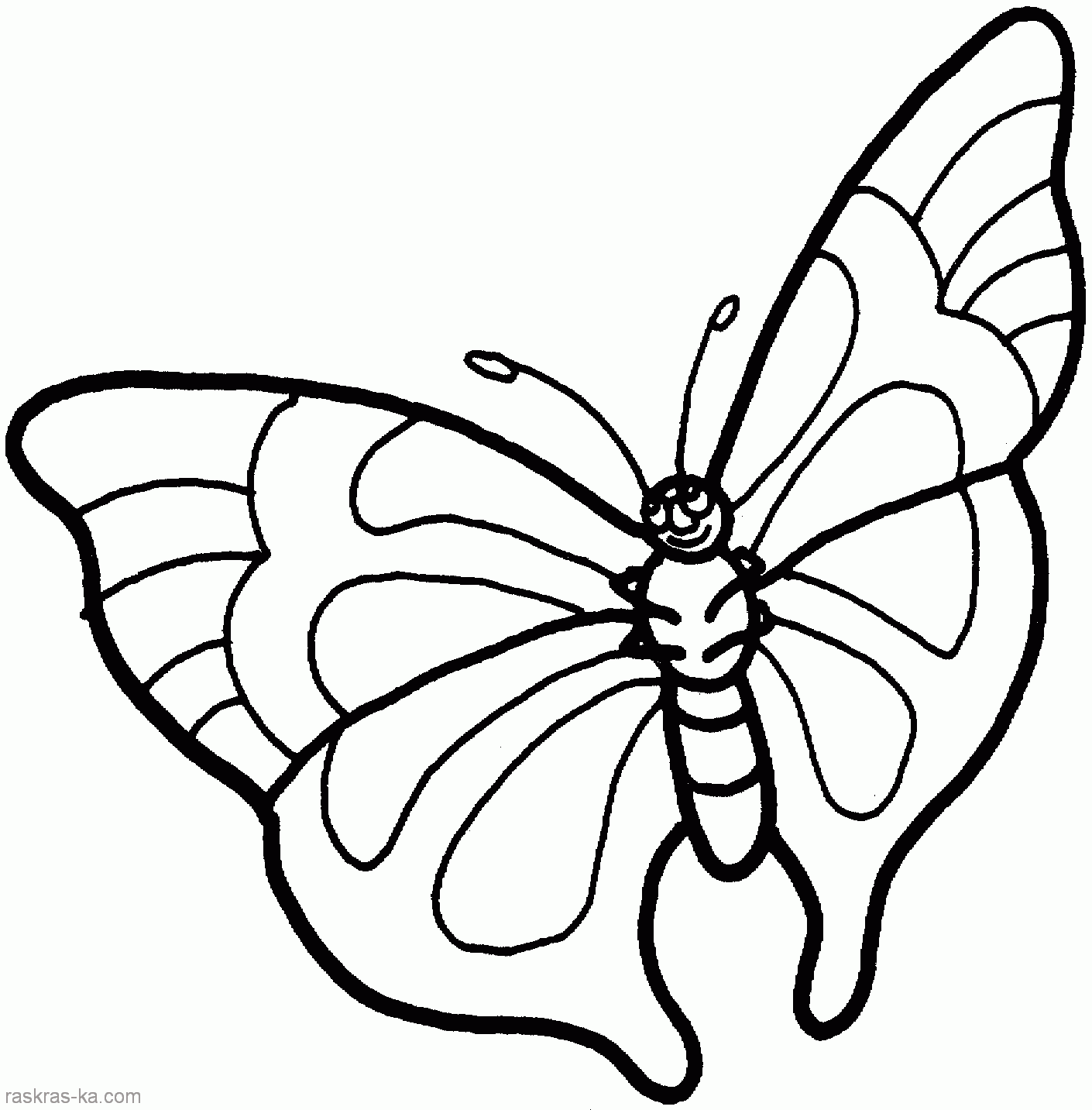 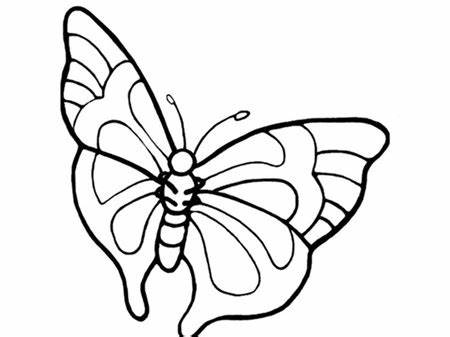 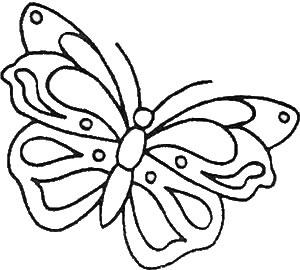 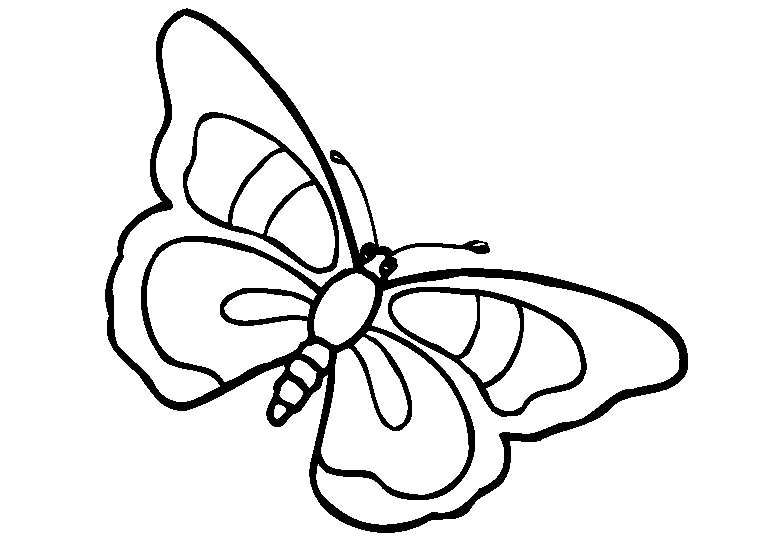 RACCHIUDI IN UN CERCHIO TUTTE LE FARFALLE PICCOLE.COLORA LA FARFALLA GRANDE.PICCOLO/ GRANDEED ORA DIVERTIAMOCI UN PO’….USA DEI TAPPI DI SUGHERO, TEMPERE O ACQUARELLI, PER STAMPARE TANTI FIORI COLORATI….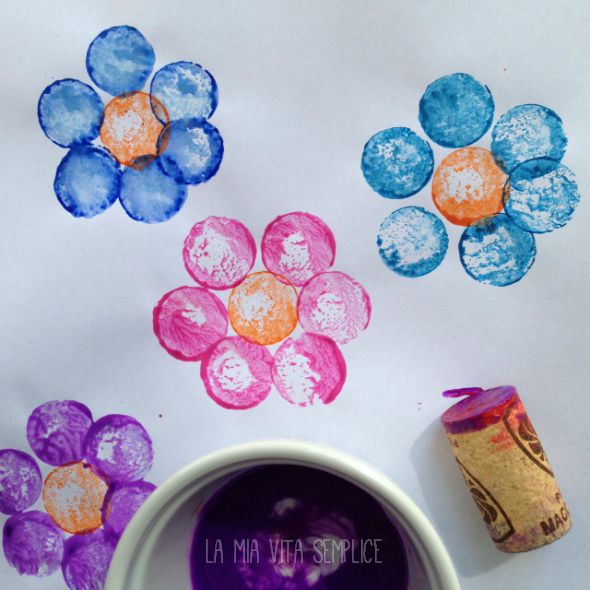 SE VUOI PUOI AGGIUNGERE PIU’ PARTICOLARI… DIPINGERE IL CIELO CON GLI ACQUARELLI, FARE IL PRATO CON UN CARTONCINO VERDE E I GAMBI DEI FIORI CON UN PENNARELLO … BUON DIVERTIMENTO !!!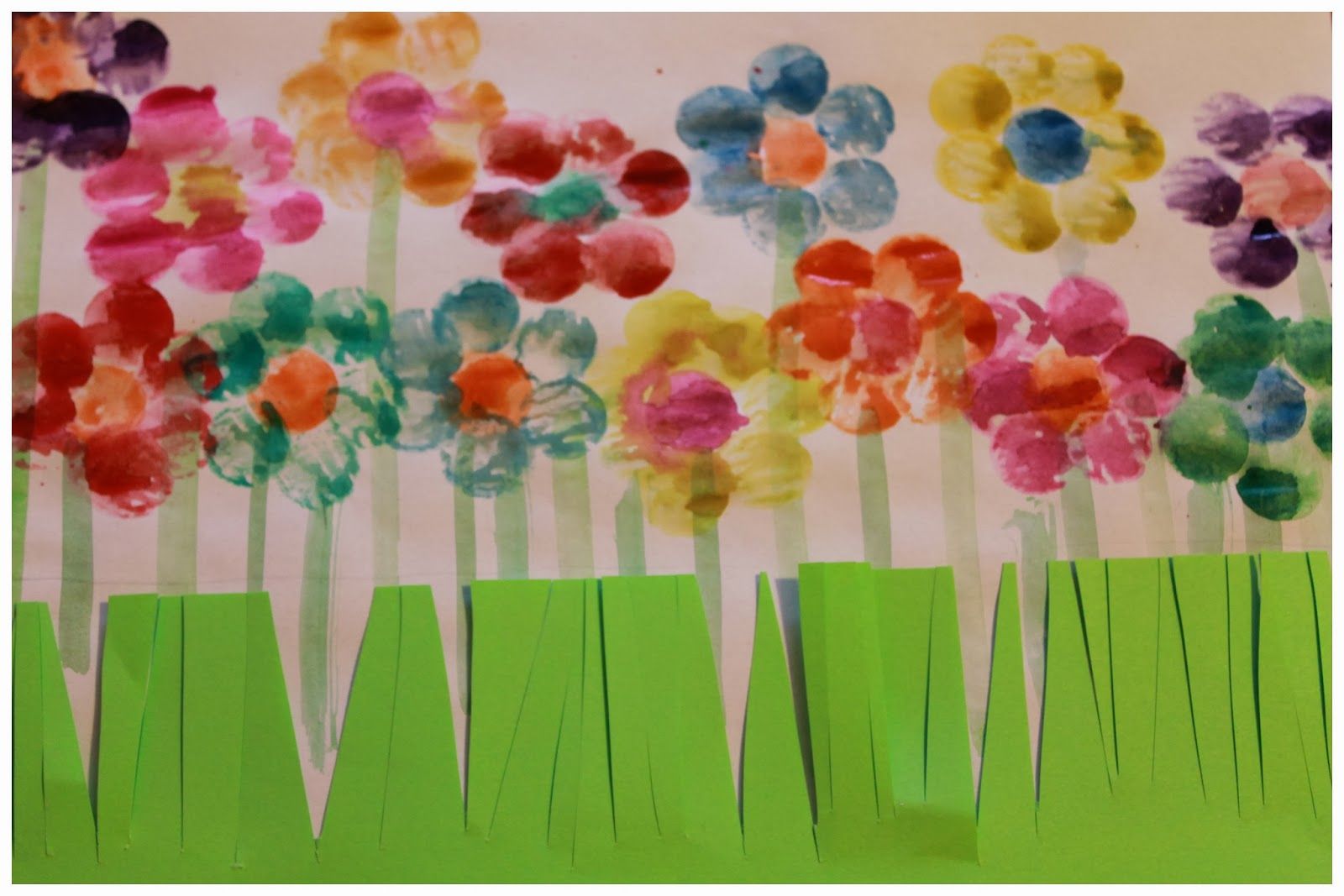 